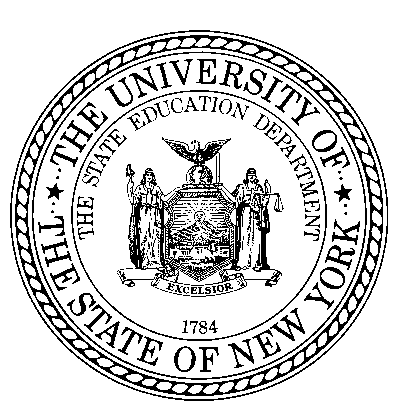 Driver Rehabilitation Services 133X Level II – Adaptive Driver Evaluation Low Tech
 134X- Level II- Adaptive Driver Evaluation High TechDriving StatusAdaptive EquipmentAdaptive Driver Evaluation ReportSummary of RecommendationsAV#:(7 digits)ACCES-VR ID#:(6 digits)CAMS ID #:(10 digits)VR District Office: Provider:VRC Name:NYS Fiscal System ID:NYS Fiscal System ID:NYS Fiscal System ID:Report Date:Report Date:Participant First Name:Participant Last Name:Participant Phone Number:Participant Phone Number:Participant Email Address:Participant Email Address:Hours Completed for this Report:Hours Completed for this Report:Hours Completed for this Report:Hours Completed for this Report:Hours Completed for this Report:Hours Used to Date:Hours Used to Date:Hours Used to Date:Total Hours Authorized:Total Hours Authorized:Total Hours Authorized:Total Hours Authorized:Evaluation Dates:Evaluation Dates:Driving Status:Driving Status:Driving Status:Driving Status:Driving Status:Driving Status:Driving Status:Driver LicenseDriver LicenseDriver LicenseDriver LicenseDriver LicenseNumber:Number:State:Expiration Date:Expiration Date:Expiration Date:Expiration Date:Class:Restrictions:Restrictions:Learners PermitLearners PermitLearners PermitLearners PermitLearners PermitNon-drivers IDNon-drivers IDNon-drivers IDNon-drivers IDNon-drivers IDRelevant Driving History: Relevant Driving History: Relevant Driving History: Relevant Driving History: Relevant Driving History: Relevant Driving History: Low Tech (133X):Low Tech (133X):Low Tech (133X):Low Tech (133X):Low Tech (133X):Raised tops and/or doorsRaised tops and/or doorsRaised tops and/or doorsRaised tops and/or doorsRaised tops and/or doorsRaised tops and/or doorsRaised tops and/or doorsRaised tops and/or doorsRaised tops and/or doorsMechanical hand controls and steering devicesMechanical hand controls and steering devicesMechanical hand controls and steering devicesMechanical hand controls and steering devicesMechanical hand controls and steering devicesMechanical hand controls and steering devicesMechanical hand controls and steering devicesMechanical hand controls and steering devicesMechanical hand controls and steering devicesSix-way power transfer seatsSix-way power transfer seatsSix-way power transfer seatsSix-way power transfer seatsSix-way power transfer seatsSix-way power transfer seatsSix-way power transfer seatsSix-way power transfer seatsSix-way power transfer seatsCar top carriersCar top carriersCar top carriersCar top carriersCar top carriersCar top carriersCar top carriersCar top carriersCar top carriersWheelchair lifters/loaderWheelchair lifters/loaderWheelchair lifters/loaderWheelchair lifters/loaderWheelchair lifters/loaderWheelchair lifters/loaderWheelchair lifters/loaderWheelchair lifters/loaderWheelchair lifters/loaderOther: Other: Other: Other: Other: Other: Other: Other: Other: High Tech (134X):High Tech (134X):High Tech (134X):High Tech (134X):High Tech (134X):Remote steering packagesRemote steering packagesRemote steering packagesRemote steering packagesRemote steering packagesRemote steering packagesRemote steering packagesRemote steering packagesRemote steering packagesRemote steering packagesLowered floor conversionsLowered floor conversionsLowered floor conversionsLowered floor conversionsLowered floor conversionsLowered floor conversionsLowered floor conversionsLowered floor conversionsLowered floor conversionsLowered floor conversionsFoot steeringFoot steeringFoot steeringFoot steeringFoot steeringFoot steeringFoot steeringFoot steeringFoot steeringFoot steeringLow-effort conversionsLow-effort conversionsLow-effort conversionsLow-effort conversionsLow-effort conversionsLow-effort conversionsLow-effort conversionsLow-effort conversionsLow-effort conversionsLow-effort conversionsHorizontal steeringHorizontal steeringHorizontal steeringHorizontal steeringHorizontal steeringHorizontal steeringHorizontal steeringHorizontal steeringHorizontal steeringHorizontal steeringBraking and throttle servo controlsBraking and throttle servo controlsBraking and throttle servo controlsBraking and throttle servo controlsBraking and throttle servo controlsBraking and throttle servo controlsBraking and throttle servo controlsBraking and throttle servo controlsBraking and throttle servo controlsBraking and throttle servo controlsOtherOtherOtherOtherOtherOtherOtherOtherOtherOtherAdaptive driver evaluation report is required to be submitted with this 133X/134X report.Adaptive driver evaluation report is required to be submitted with this 133X/134X report.Adaptive driver evaluation report is required to be submitted with this 133X/134X report.Adaptive driver evaluation report is required to be submitted with this 133X/134X report.Adaptive driver evaluation report is required to be submitted with this 133X/134X report.Adaptive driver evaluation report is required to be submitted with this 133X/134X report.Adaptive driver evaluation report is required to be submitted with this 133X/134X report.Adaptive driver evaluation report is required to be submitted with this 133X/134X report.Adaptive driver evaluation report is required to be submitted with this 133X/134X report.Please indicated that each of the required components is covered in the attached Adaptive Driver Evaluation Report:Please indicated that each of the required components is covered in the attached Adaptive Driver Evaluation Report:Please indicated that each of the required components is covered in the attached Adaptive Driver Evaluation Report:Please indicated that each of the required components is covered in the attached Adaptive Driver Evaluation Report:Please indicated that each of the required components is covered in the attached Adaptive Driver Evaluation Report:Please indicated that each of the required components is covered in the attached Adaptive Driver Evaluation Report:Please indicated that each of the required components is covered in the attached Adaptive Driver Evaluation Report:Please indicated that each of the required components is covered in the attached Adaptive Driver Evaluation Report:Please indicated that each of the required components is covered in the attached Adaptive Driver Evaluation Report:Medical Status History – diagnosis, past medical history, medications, loss of consciousness, functional deficitsMedical Status History – diagnosis, past medical history, medications, loss of consciousness, functional deficitsMedical Status History – diagnosis, past medical history, medications, loss of consciousness, functional deficitsMedical Status History – diagnosis, past medical history, medications, loss of consciousness, functional deficitsMedical Status History – diagnosis, past medical history, medications, loss of consciousness, functional deficitsMedical Status History – diagnosis, past medical history, medications, loss of consciousness, functional deficitsMedical Status History – diagnosis, past medical history, medications, loss of consciousness, functional deficitsVision and Hearing – distance acuity, visual field, night vision, color discrimination, scanning, conversational speech, hearing aids; Vision and Hearing – distance acuity, visual field, night vision, color discrimination, scanning, conversational speech, hearing aids; Vision and Hearing – distance acuity, visual field, night vision, color discrimination, scanning, conversational speech, hearing aids; Vision and Hearing – distance acuity, visual field, night vision, color discrimination, scanning, conversational speech, hearing aids; Vision and Hearing – distance acuity, visual field, night vision, color discrimination, scanning, conversational speech, hearing aids; Vision and Hearing – distance acuity, visual field, night vision, color discrimination, scanning, conversational speech, hearing aids; Vision and Hearing – distance acuity, visual field, night vision, color discrimination, scanning, conversational speech, hearing aids; Cognition and Learning – attention/concentration, auditory memory, visual memory, sequencing, behavior, judgment, multiple task processing;Cognition and Learning – attention/concentration, auditory memory, visual memory, sequencing, behavior, judgment, multiple task processing;Cognition and Learning – attention/concentration, auditory memory, visual memory, sequencing, behavior, judgment, multiple task processing;Cognition and Learning – attention/concentration, auditory memory, visual memory, sequencing, behavior, judgment, multiple task processing;Cognition and Learning – attention/concentration, auditory memory, visual memory, sequencing, behavior, judgment, multiple task processing;Cognition and Learning – attention/concentration, auditory memory, visual memory, sequencing, behavior, judgment, multiple task processing;Cognition and Learning – attention/concentration, auditory memory, visual memory, sequencing, behavior, judgment, multiple task processing;Strength and Range of Motion and wheelchair seating as they pertain to the functional skills necessary to safely operate a motor vehicle;  Strength and Range of Motion and wheelchair seating as they pertain to the functional skills necessary to safely operate a motor vehicle;  Strength and Range of Motion and wheelchair seating as they pertain to the functional skills necessary to safely operate a motor vehicle;  Strength and Range of Motion and wheelchair seating as they pertain to the functional skills necessary to safely operate a motor vehicle;  Strength and Range of Motion and wheelchair seating as they pertain to the functional skills necessary to safely operate a motor vehicle;  Strength and Range of Motion and wheelchair seating as they pertain to the functional skills necessary to safely operate a motor vehicle;  Strength and Range of Motion and wheelchair seating as they pertain to the functional skills necessary to safely operate a motor vehicle;  Licensure Status – expiration date, license class, restrictions and driving history;Licensure Status – expiration date, license class, restrictions and driving history;Licensure Status – expiration date, license class, restrictions and driving history;Licensure Status – expiration date, license class, restrictions and driving history;Licensure Status – expiration date, license class, restrictions and driving history;Licensure Status – expiration date, license class, restrictions and driving history;Licensure Status – expiration date, license class, restrictions and driving history;Knowledge and Driving Performance – traffic sign and road marking, general traffic rules, pre-driving, traffic environments (controlled, residential, multi-lane, urban, expressway);Summary of clinical and driving evaluation, adaptive driving aids used (if applicable), findings/recommendation from the Vehicle Consultant.Knowledge and Driving Performance – traffic sign and road marking, general traffic rules, pre-driving, traffic environments (controlled, residential, multi-lane, urban, expressway);Summary of clinical and driving evaluation, adaptive driving aids used (if applicable), findings/recommendation from the Vehicle Consultant.Knowledge and Driving Performance – traffic sign and road marking, general traffic rules, pre-driving, traffic environments (controlled, residential, multi-lane, urban, expressway);Summary of clinical and driving evaluation, adaptive driving aids used (if applicable), findings/recommendation from the Vehicle Consultant.Knowledge and Driving Performance – traffic sign and road marking, general traffic rules, pre-driving, traffic environments (controlled, residential, multi-lane, urban, expressway);Summary of clinical and driving evaluation, adaptive driving aids used (if applicable), findings/recommendation from the Vehicle Consultant.Knowledge and Driving Performance – traffic sign and road marking, general traffic rules, pre-driving, traffic environments (controlled, residential, multi-lane, urban, expressway);Summary of clinical and driving evaluation, adaptive driving aids used (if applicable), findings/recommendation from the Vehicle Consultant.Knowledge and Driving Performance – traffic sign and road marking, general traffic rules, pre-driving, traffic environments (controlled, residential, multi-lane, urban, expressway);Summary of clinical and driving evaluation, adaptive driving aids used (if applicable), findings/recommendation from the Vehicle Consultant.Knowledge and Driving Performance – traffic sign and road marking, general traffic rules, pre-driving, traffic environments (controlled, residential, multi-lane, urban, expressway);Summary of clinical and driving evaluation, adaptive driving aids used (if applicable), findings/recommendation from the Vehicle Consultant.Type of vehicle(s) that will accommodate the adaptive equipment or modification being recommended.  Type of vehicle(s) that will accommodate the adaptive equipment or modification being recommended.  Type of vehicle(s) that will accommodate the adaptive equipment or modification being recommended.  Type of vehicle(s) that will accommodate the adaptive equipment or modification being recommended.  Type of vehicle(s) that will accommodate the adaptive equipment or modification being recommended.  Type of vehicle(s) that will accommodate the adaptive equipment or modification being recommended.  Type of vehicle(s) that will accommodate the adaptive equipment or modification being recommended.  If the individual cannot drive a vehicle, the report should include information on what the needs are for the person to be safely transported in a private motor vehicle. If the individual cannot drive a vehicle, the report should include information on what the needs are for the person to be safely transported in a private motor vehicle. If the individual cannot drive a vehicle, the report should include information on what the needs are for the person to be safely transported in a private motor vehicle. If the individual cannot drive a vehicle, the report should include information on what the needs are for the person to be safely transported in a private motor vehicle. If the individual cannot drive a vehicle, the report should include information on what the needs are for the person to be safely transported in a private motor vehicle. If the individual cannot drive a vehicle, the report should include information on what the needs are for the person to be safely transported in a private motor vehicle. If the individual cannot drive a vehicle, the report should include information on what the needs are for the person to be safely transported in a private motor vehicle. Please summarize recommendations made in the adaptive driver evaluation:Please summarize recommendations made in the adaptive driver evaluation:Please summarize recommendations made in the adaptive driver evaluation:Please summarize recommendations made in the adaptive driver evaluation:Please summarize recommendations made in the adaptive driver evaluation:Please summarize recommendations made in the adaptive driver evaluation:Please summarize recommendations made in the adaptive driver evaluation:Please summarize recommendations made in the adaptive driver evaluation:Please summarize recommendations made in the adaptive driver evaluation:Please summarize recommendations made in the adaptive driver evaluation:Was the report submitted to the VRC within 10 business days of the completion of service?Was the report submitted to the VRC within 10 business days of the completion of service?Was the report submitted to the VRC within 10 business days of the completion of service?Was the report submitted to the VRC within 10 business days of the completion of service?Was the report submitted to the VRC within 10 business days of the completion of service?Was the report submitted to the VRC within 10 business days of the completion of service?Was the report submitted to the VRC within 10 business days of the completion of service?Was the report submitted to the VRC within 10 business days of the completion of service?Was the report submitted to the VRC within 10 business days of the completion of service?YesNoIf no, explain:Was the VRC offered to attend a conference at the conclusion of the service?Was the VRC offered to attend a conference at the conclusion of the service?Was the VRC offered to attend a conference at the conclusion of the service?Was the VRC offered to attend a conference at the conclusion of the service?Was the VRC offered to attend a conference at the conclusion of the service?Was the VRC offered to attend a conference at the conclusion of the service?Was the VRC offered to attend a conference at the conclusion of the service?Was the VRC offered to attend a conference at the conclusion of the service?Was the VRC offered to attend a conference at the conclusion of the service?YesNoIf no, explain:Completed By: Completed By: Completed By: Completed By: Completed By: Qualified Evaluator SignatureQualified Evaluator SignatureDatePrinted NameTitlePhone Number:Email: